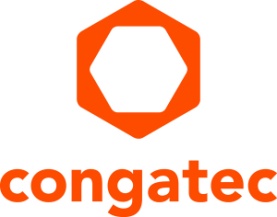 PersonaliaGerhard Edi, Managing Director and Chief Strategy Officer, will leave the Management Board of the congatec group with immediate effect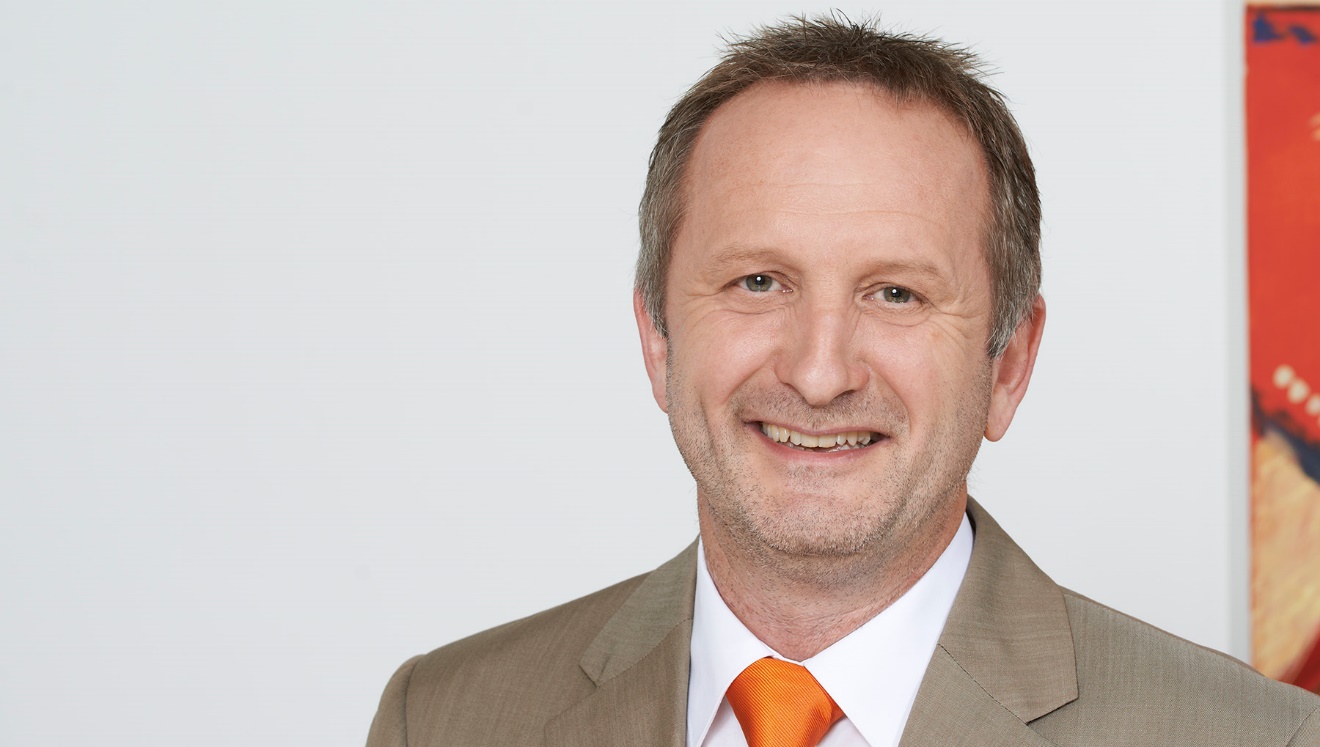 Deggendorf, Germany, 3 February, 2023 * * * We would like to inform you that Mr. Gerhard Edi, Managing Director and Chief Strategy Officer, is leaving the Management Board of the congatec group with immediate effect.Mr. Edi is leaving the Management Board for personal reasons on the best of terms with the Shareholders, Advisory Board and Management Board. He will remain closely associated with the company, supporting the Management Board in strategic tasks and remaining as Shareholder of the congatec group.As one of the founders of congatec, Mr. Edi has played a decisive role in shaping the company from the very beginning. His significant influence on the definition and development of the Computer-on-Module business and its standardization was a determining factor for congatec’s success and the company assuming its leading position in the global COM market.The Shareholders, Advisory Board and Management Board deeply regret Mr. Edi’s departure from the Management Board of the congatec group and wish him all the best for the future, also on behalf of the entire congatec staff.* * *About congatec congatec is a rapidly growing technology company focusing on embedded and edge computing products and services. The high-performance computer modules are used in a wide range of applications and devices in industrial automation, medical technology, transportation, telecommunications and many other verticals. Backed by controlling shareholder DBAG Fund VIII, a German midmarket fund focusing on growing industrial businesses, congatec has the financing and M&A experience to take advantage of these expanding market opportunities. congatec is the global market leader in the computer-on-modules segment with an excellent customer base from start-ups to international blue chip companies. More information is available on our website at www.congatec.com or via LinkedIn, Twitter and YouTube.Reader enquiries:congatecPhone: +49-991-2700-0info@congatec.com www.congatec.comPress contact congatec:congatecChristof WildePhone:  +49-991-2700-2822christof.wilde@congatec.comPress contact PR agency:SAMS NetworkMichael HennenPhone:  +49-2405-4526720congatec@sams-network.com www.sams-network.comPlease send print publications to:SAMS Network Sales And Management Services Zechenstraße 29 52146 Würselen Germany Links to digital publications to:office@sams-network.com